БОЙОРОК                                                                                       РАСПОРЯЖЕНИЕ«27»  май 2020 й                        №  26 р                    «27»  мая 2020 гОб утверждении функциональных обязанностей военно-учетного работника, осуществляющего первичный воинский учет в сельском поселении Старотумбагушевский сельсовет муниципального района Шаранский район Республики БашкортостанУтвердить функциональные обязанности военно-учетного работника, осуществляющего первичный воинский учет в сельском поселении Старотумбагушевский сельсовет муниципального района Шаранский район Республики Башкортостан (приложение №1)Работнику осуществляющему первичный воинский учет в сельском поселении Старотумбагушевский сельсовет муниципального района Шаранский район Республики Башкортостан воинский учет осуществлять согласно функциональных обязанностей.Глава сельского поселения                                ИХ. Бадамшин Башкортостан РеспубликаһыныңШаран районымуниципаль районыныңИске Томбағош  ауыл советыауыл биләмәһе ХакимиәтеҮҙәк урамы, 14-се йорт, Иске Томбағош  ауылыШаран районы Башкортостан Республикаһының 452636 Тел.(34769) 2-47-19, e-mail:sttumbs@yandex.ruwww.stumbagush.sharan-sovet.ru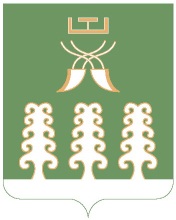 Администрация сельского поселенияСтаротумбагушевский сельсоветмуниципального районаШаранский районРеспублики Башкортостанул. Центральная, д.14 д. Старотумбагушево                             Шаранского района Республики Башкортостан, 452636 Тел.(34769) 2-47-19, e-mail:sttumbs@yandex.ru,www.stumbagush.sharan-sovet.ru